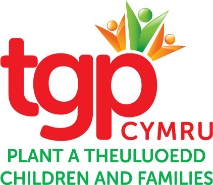 Team Around the Tenancy Referral FormPlease send referrals to: tatt@tgpcymru.org.uk Informed consent – Please note this referral will not be accepted unless the young person has given their consent.Young person’s details:Family / Household members / Significant others (e.g. friends, neighbours, extended family): Agencies involved with young person:  Please provide details of all agencies and professionals involved with this young person as well as previous involvementAny other information which may be helpful for the team to know before meeting with theyoung person:Date referral accepted:                By whom:                 Team Around the Tenancy Practitioner:         Unique identifier:      Has the young person consented to this referral?(Tick as appropriate) Where possible this form should be signed by the young person. If the young person has not signed this form, the referrer must state that verbal consent has been given for a referral to be made.Verbal consent:Yes          No  Young person’s signature ………………………………………………………………..Name:       Date:       Yes          No  Name:    Date Of Birth:       Gender:      Full postal address:      Contact telephone number:      Email Address:      What is the best contact method to get in touch with the young person:      Ethnicity:      Preferred Language:      Religion:      Details of any known disabilities:      NAMERELATIONSHIP TO YOUNG PERSONADDRESSCONTACT DETAILSCONTACT NAMEAGENCY NAME & ADDRESSCONTACT DETAILS (EMAIL & TELEPHONE NUMBER)CURRENT / PREVIOUS INVOLVEMENTCurrent          Previous Current          Previous Current          Previous Current          Previous Current          Previous Current          Previous What is the main reason for the referral? (Tick ONE box only)Housing      Income      Mental Health       Isolation / Loneliness         Substance Use         Fleeing Domestic Abuse / Exploitation        Other        Please state clearly the reasons for the referral and the outcomes the young person would like to see from working with TGP Cymru Team Around the Tenancy.  Include details of any provision which is currently being provided.Are there any lone working issues? (Tick as appropriate)     Yes       No  If there are lone working issues, please provide an explanation verbally to staff at TGP Cymru when they contact you to acknowledge your referral. If there is a completed risk assessment already completed and you have consent to share with us, please attach to referral.Are there any lone working issues? (Tick as appropriate)     Yes       No  If there are lone working issues, please provide an explanation verbally to staff at TGP Cymru when they contact you to acknowledge your referral. If there is a completed risk assessment already completed and you have consent to share with us, please attach to referral.Are there any lone working issues? (Tick as appropriate)     Yes       No  If there are lone working issues, please provide an explanation verbally to staff at TGP Cymru when they contact you to acknowledge your referral. If there is a completed risk assessment already completed and you have consent to share with us, please attach to referral.Referred by:Email:Telephone number:Name of agency and address:Name of agency and address:Name of agency and address: